(koberce, nábytek a podobně)V sobotu 1. prosince 2018 bude proveden odvoz velkoobjemového odpadu. Kontejnery bude přistaveny: na parkovišti u obecního úřadu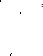  v Janovicích u bytovekV sobotu 8. prosince 2018 v Jívce II. u požární zbrojniceOÚ JÍVKA